CONFIDENTIAL: OFFICE USE ONLY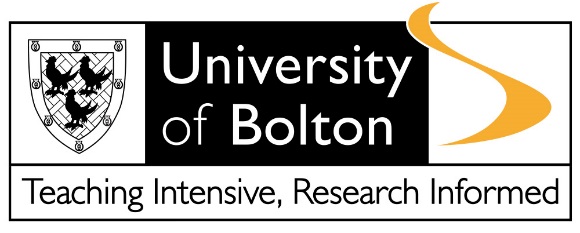 FORM F: PANEL DECISION All documents must be sent to the panel for review. This form should be used to record the decision of the panel. To be completed by the Director of Student Recruitment and Admissions and returned to Admissions Team for processing ACCEPT: the majority of the panel agrees to acceptREJECT: the majority of the panel agrees to reject applicationSigned DRSA ………………………………………………………………………………….Print Name ……………………………………………………………………………………Date ………………………………………………………………………………………………Name:Provisional Student Number:Date of Birth:Course applied for: Panel MemberNameAcceptAccept with additional conditionsRejectNotes: RegistrarPVC AcademicHead of Student ServicesDirector Student Recruitment and AdmissionsHead of SchoolStudent Recruitment Safeguarding ChampionPlacement Provider (where relevant)